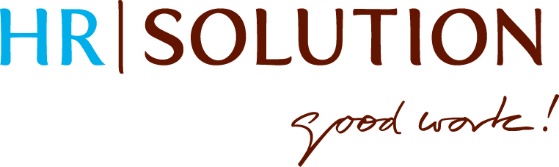 UA                     UrlaubsantragAntrag für Urlaub und Freizeitausgleich aus dem Zeitkonto-GuthabenMitarbeiter: 	Pers. Nr. Hiermit beantrage ich Unbezahlten Urlaub	 bezahlten Urlaub * 	 Sonderurlaub	 Freistellung Arbeitszeitkontovom  bis zum  =  Arbeitstage der Kunde ist informiert und hat zugestimmt. Ansprechpartner:  meinen Neueinsatz nach dem Urlaub erfrage ich telefonisch am:   ich benötige meinen Neueinsatz per Post.Für den unbezahlten Urlaub liegt folgender Grund in der Person des Mitarbeiters:* Sofern mehr bezahlter Urlaub beantragt wird, als dem Mitarbeiter zum Zeitpunkt des Urlaubsantrittes zur Verfügung steht, werten wir die darüber hinausgehenden Urlaubstage als unbezahlter Urlaub. Zunächst beginnt der Urlaub mit dem zur Verfügung stehenden bezahlten Urlaub. Im Anschluss daran werden die weiteren Tage als unbezahlter Urlaub angerechnet.Bei Sonderurlaub bitte den Nachweis der Anspruchsvoraussetzung beifügen. Wird die Vorlage nicht erbracht, besteht kein Anspruch auf Sonderurlaub und es wird automatisch Urlaub bzw. Freizeitausgleich herangezogen. Ich wurde darauf hingewiesen, dass ich für diesen unbezahlten Urlaub keinen Anspruch auf Vergütung habe.Tageweise Abwesenheit wird nur in begründeten Ausnahmefällen gewährt. Gründe für tageweisen Urlaub:    
Eine genehmigte Freistellung kann nicht einseitig widerrufen werden. Beantragter und genehmigter Urlaub kann nur in Schriftform im beiderseitigen Einvernehmen zwischen HRsolution und dem Antragsteller ganz oder teilweise annulliert werden.Nimmt der Mitarbeiter ohne Genehmigung durch HRsolution Urlaub und bleibt seinem Arbeitsplatz somit unentschuldigt fern, ist HRsolution berechtigt, eine Vertragsstrafe gemäß Arbeitsvertrag zu erheben, unbeschadet etwaiger weitergehender Schadensersatzansprüche. Auszahlung Arbeitszeitkonto von  Std. für den Abrechnungsmonat  Auszahlung Freizeitkonto von allen Std. die möglich sind (max. 20 Std./ Monat) für Abrechnungsmonat  Fortlaufende Auszahlung des Freizeitkontos von allen Stunden, die gemäß Tarifvertrag zur Auszahlung möglich sindMir ist bekannt, dass ich Urlaub/ Freistellung nur nach ausdrücklicher Genehmigung von HRsolution antreten darf. Ich bestätige hiermit, dass dieser Urlaubs-/Freistellungsantrag auf meinen alleinigen Wunsch hin beantragt wurde: nicht genehmigt, weil  ersatzweise genehmigt vom  bis  genehmigt EDV, 		Ort, Datum			Unterschrift Mitarbeiter			Unterschrift HRsolution